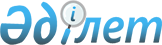 Техникалық және кәсіптік, орта білімнен кейінгі білімі бар мамандарды даярлаудың 2014-2015 оқу жылына арналған мемлекеттік білім беру тапсырысын бекіту туралыЖамбыл облысы әкімдігінің 2014 жылғы 19 маусымдағы № 174 қаулысы. Жамбыл облысының Әділет департаментінде 2014 жылғы 27 маусымда № 2249 болып тіркелді      РҚАО-ның ескертпесі.

      Құжаттың мәтінінде түпнұсқаның пунктуациясы мен орфографиясы сақталған.

      «Қазақстан Республикасындағы жергілікті мемлекеттік басқару және өзін-өзі басқару туралы» Қазақстан Республикасының 2001 жылғы 23 қаңтардағы Заңына, «Білім туралы» Қазақстан Республикасының 2007 жылғы 27 шілдедегі Заңына сәйкес Жамбыл облысының әкімдігі ҚАУЛЫ ЕТЕДІ:



      1.Техникалық және кәсіптік, орта білімнен кейінгі білімі бар мамандарды даярлаудың 2014-2015 оқу жылына арналған мемлекеттік білім беру тапсырысы қосымшаға сәйкес бекітілсін.



      2. «Жамбыл облысы әкімдігінің білім басқармасы» коммуналдық мемлекеттік мекемесі (бұдан әрі - Басқарма) белгіленген тәртіппен мемлекеттік білім беру тапсырысын техникалық және кәсіптік білім беру ұйымдарына орналастырсын.



      3. Бекітілген білім беру тапсырысы шегінде «Техникалық және кәсіптік, орта білімнен кейінгі және жоғары білім берудің кәсіптік білім беретін оқу бағдарламаларын іске асыратын білім беру ұйымдарына оқуға түсу кезінде қабылдау квотасының мөлшерін бекіту туралы» Қазақстан Республикасы Үкіметінің 2012 жылғы 28 ақпандағы № 264 қаулысымен белгіленген квота қолданылады деп анықталсын.



      4. Басқарма заңнамада белгіленген тәртіппен:

      1) осы қаулының әділет органдарында мемлекеттік тіркелуін;

      2) осы қаулының мемлекеттік тіркеуден өткеннен кейін он күнтізбелік күн ішінде оны ресми жариялауға мерзімді баспа басылымдарына және «Әділет» ақпараттық-құқықтық жүйесіне жіберуді;

      3) осы қаулының Жамбыл облысы әкімдігінің интернет-ресурсында орналастырылуын қамтамасыз етсін.



      5. Осы қаулының орындалуын бақылау облыс әкімінің орынбасары Е.Манжуовқа жүктелсін.



      6. Осы қаулы әділет органдарында мемлекеттік тіркелген күннен бастап күшіне енеді және алғашқы ресми жарияланғаннан кейін қолданысқа енгізіледі.

      

      Облыс әкімі                                К. Көкрекбаев

Жамбыл облысы әкімдігінің

2014 жылғы 19 маусымдағы

№ 174 қаулысына қосымша Техникалық және кәсіптік, орта білімнен кейінгі білімі бар мамандарды даярлаудың 2014-2015 оқу жылына арналған

мемлекеттік білім беру тапсырысы
					© 2012. Қазақстан Республикасы Әділет министрлігінің «Қазақстан Республикасының Заңнама және құқықтық ақпарат институты» ШЖҚ РМК
				№КодыМамандықтардың атауыМемлекеттік білім беру тапсырысыМемлекеттік білім беру тапсырысы№КодыМамандықтардың атауыбарлығыоның ішінде қазақ тілінде оқыту1.0101000Мектепке дейінгі білім беру және тәрбиелеу50502.0104000Кәсіптік білім беру (салалар бойынша)50253.0105000Бастауышбілім беру 45254.0106000Бейнелеуөнеріжәнесызу20205.0108000Музыкалық білім беру20206.0111000Негізгі орта білім беру75757.0301000Емдеуісі3002258.0302000Медбикелікіс75759.0404000Аспаптық-орындау және музыкалық өнер эстрадасы (түрлері бойынша)313110.0405000Хор дирижеры101011.0407000Ән салу101012.0408000Хореография өнері241213.0409000Актерлік өнері151514.0413000Сәнді-қолданбалы және халықтық кәсіпшілік өнері (бейін бойынша)353515.0416000Сәулет252516.0506000Шаштаразөнеріжәне сәндік косметика502517.0508000Тамақтандырудыұйымдастыру16612618.0513000Маркетинг (салалары бойынша)252519.0515000Менеджмент (салалар және қолдану аясы бойынша)252520.0518000Есепжәне аудит (салалар бойынша)707021.0706000Пайдалы қазбаларды ашық түрде қазу252522.0707000Таукен электромеханикалық жабдықтарына техникалық қызмет көрсету және жөндеу704523.0713000Геодезия және картография25024.0805000Мұнай мен газды сақтау және тасымалдау25025.0816000Химиялық технология және өндіріс (түрлері бойынша)502526.0819000Мұнай және газды қайта өңдеу технологиясы252527.0902000Электрменқамтамасызету(салалары бойынша)752528.0907000Техникалық жылу жабдықтары және жылумен жабдықтау жүйелері (түрлері бойынша)25029.0911000Электромеханикалық құралдарды техникалық пайдалану, қызмет көрсету және жөндеу(түрлері бойынша)505030.1006000Металл өңдеу (түрлері бойынша)252531.1013000Өнеркәсіптегі механикалық өңдеу, өлшеуіш-бақылау аспаптарыжәне автоматикасы (түрлері бойынша)252532.1108000Темір жол жылжымалы құрамдарын пайдалану және техникалық қызмет көрсету (түрлері бойынша)12910433.1109000Токарлық іс және металл өңдеу (түрлері бойынша)702034.1112000Өнеркәсіп машиналары және жабдықтарын пайдалану252535.1114000Пісіруісі(түрлері бойынша)41035836.1115000Өндірістердегі электромеханикалық жабдықтар (түрлері бойынша)1075337.1201000Автокөлікті жөндеу, пайдалану және қызмет көрсету19016438.1202000Көліктегі тасымалдау мен қозғалысты басқаруды ұйымдастыру (салалар бойынша)252539.1203000Темір жол көлігімен тасымалдауды ұйымдастыру және басқару272740.1211000Тігін өндірісі және киімдерді моделдеу18112341.1219000Нан пісіру өндірісі, макарон өндірісі және кондитер өндірісі434342.1301000Электрондық аспаптар мен құрылғысы25043.1302000Автоматтандыру және басқару (бейіні бойынша)835544.1303000Теміржол қозғалысында автоматика, телемеханиканы басқару52045.1304000Электрондық есептеу техникасы және бағдарламалық қамтамасыздандыру (түрлері бойынша)22820346.1305000Ақпараттық жүйелер ( қолдану саласы бойынша)1157047.1306000Радиотехника және байланыс (түрлері бойынша)10010048.1309000Оптикалық және электронды құрал-жабдықтар (түрлері бойынша)252549.1401000Үйлер мен ғимараттарды салу және пайдалану984550.1402000Жол-құрылыс машиналарын техникалық пайдалану (түрлері бойынша)25051.1405000Газбен қамтамасыз ету жүйесі мен жабдықтарды монтаждау және пайдалану202052.1414000Жиһаз өндірісі(түрлері бойынша)522553.1502000Агрономия505054.1504000Фермашаруашылығы(бейіндері бойынша)43541055.1510000Ауылшаруашылығын механикаландыру 252556.1511000Жерге орналастыру252557.1513000Ветеринария19617158.1517000Төтенше жағайда қорғану (бейін бойынша)530Барлығы:43553335